Scoil BhrídeFire Drill and Evacuation PolicyIntroduction:The fire drill/evacuation policy of Scoil Bhríde has been produced following a collaborative consultation process by staffs in response to changing circumstances in the school.  Aims:This policy aims to;Enable the school to provide for the immediate needs of students, staff and visitors in the event of a fireHave in place appropriate safety procedures which comply with the Health, Safety and Welfare at Work ActEnsure a safe school environment for allSchool Ethos:The school is committed to the care of the whole school community and the provision of a safe and secure environment for learning.  This policy is in keeping with those ideals.Objectives:To utilize outside agencies (local fire station, fire officer) for training and staff development, so as to enhance safety proceduresTo develop a tried and trusted framework which will ensure the safety of all school personnel in the event of a fireInternal Procedures:In the event of a fire, the following steps must be taken;Activation of fire alarmExtinguish the fire using an extinguisher or any other means if they consider they can do soOn hearing the alarm each teacher will inform his/her class to prepare to leave the building and assemble at its assembly pointIn all classroom/resource areas, children are to stand up, push their chairs under the tables and calmly walk in a single file to the doorAll teachers must check the class toilets before vacating the roomThe teacher will stand at the door, select the exit route (away from the fire) and direct the class outWhen all pupils have left the classroom the teacher will close the doorAll classes will leave their rooms through the nearest Fire Exit and walk to the Fire Assembly point at the front of the buildingEach class is to assemble at the allocated fire assembly pointEach teacher will take the clipboard roll book of their own individual class with them and call the roll on reaching the fire assembly point. If the teacher was unable to access their clipboard roll book the teacher will carry out a head count.Teachers will report the roll call to the PrincipalPupils who are attending Special Education Teachers (SETs) will be escorted to their class assembly point by the SETsPupils can only return to the classroom once permission has been given to do soThe fire drill is be carried out once a termCalling the Fire Brigade:In a ‘real’ fire situation the fire brigade should be called as soon as possibleWhen the fire brigade arrives they will need to knowHas everyone been evacuatedThe general location of the fireWater for firefightSpecial risks – Gas cylinders/electrical mains switch etcThey should be met by the principal and briefedTraining and Audit/Maintenance Checks:Fire extinguishers, Fire alarms and Emergency lighting are checked annually (usually in Spring)Staff will receive training in the correct use of fire extinguishers every two yearsRole and Responsibilities:All teachers are responsible for the safety and well being of the pupils in their care.  The Principal has overall responsibility for ensuring proper procedures are in place.  Fire drill schedules are part of the post of responsibility within the in-school management structure of Scoil Bhríde. Evaluation:Positive feedback from all stakeholdersMaintaining safety standardsAchieving a coordinated and orderly evacuation in the shortest time possibleYearly reviewsReferences:Fire safety in the home – National Safety CouncilFire safety in the school – National Safety CouncilRatification of Fire Drill and Evacuation PolicyThis policy was adopted by the Board of Management on _________________Signed: _________________________         Signed: __________________________ Chairperson of Board of Management             Principal Date: __________________________           Date: __________________________ Date of next review: __________________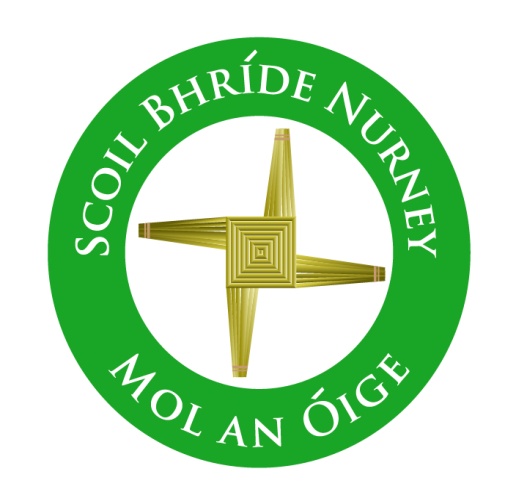 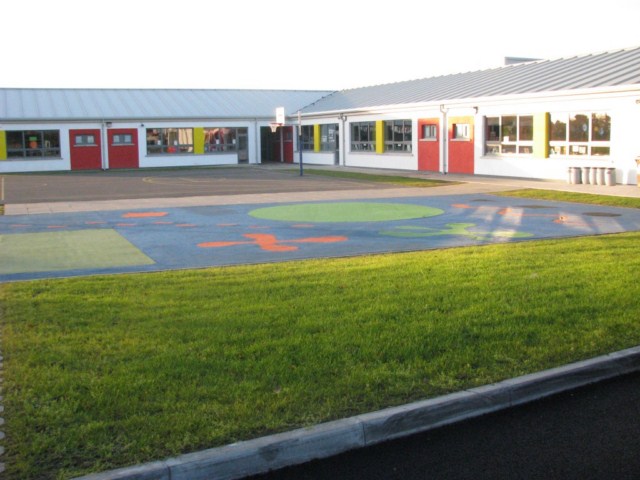 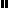 